.Intro : 16 TempsOptions just for FUNSection 1 : (DIAGONALY) : STEP FWD, TOUCH (CLAP), STEP BACK, TOUCH (CLAP), ¼ TURN LEFT STEP BACK, TOUCH (CLAP), STEP FWD, TOUCH (CLAP)Option section 1 : Shimmy Shoulders : Walls 4, 8 & 9 no ClapsSection 2 : DIAGONALY STEP, HOLD, ½ TURNING SWIVELOption : Wall 7, raise your arms to the side shaking your palms during 6 countsSection 3 : STRUTTING JAZZ BOX CROSS,Option  : Shimmiy Shoulders : Walls 4, 8 & 9 during the JazzboxSection 4 : (DIAGONALY SIDE TOE STRUT , CROSS TOE STRUT) X2 WIITH SNAPPING FINGERS DOWN DIAGONALYOption : Wall 7 ,Climb the 2 arms in the air on the accounts 3 and 7 and down on the accounts 4 and 8Section 5: KICK, BEHIND SIDE CROSS, KICK,BEHIND SIDE SIDESection 6: CCW HIP BUMPS (L, BACK , R) TOGETHER, SYNCOPATED SPLIT (Out Out In In)Contact : karimo66@orange.frShake It Up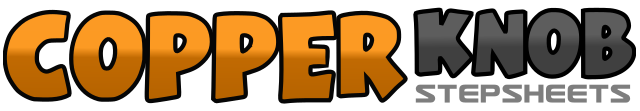 .......Count:48Wall:2Level:Newcomer +.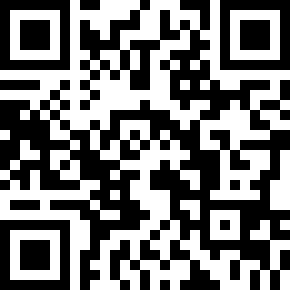 Choreographer:Karine Moya (FR) - November 2017Karine Moya (FR) - November 2017Karine Moya (FR) - November 2017Karine Moya (FR) - November 2017Karine Moya (FR) - November 2017.Music:Shake It Up - Ringo Starr : (Album: Give More Love)Shake It Up - Ringo Starr : (Album: Give More Love)Shake It Up - Ringo Starr : (Album: Give More Love)Shake It Up - Ringo Starr : (Album: Give More Love)Shake It Up - Ringo Starr : (Album: Give More Love)........1 2Step R diagonal R fwd, Touch L next to R & clap (1h30)3 4Step L back diagonal L back , Touch R next to L & clap5 6¼ turn L Step R diagonal R back, Touch L next to R & clap (10h30)7 8Step L diagonal L forward (7), Touch R next to L & clap (8)1 2Diagonaly Step forward on right foot, Hold (1h30)3Swivel both heels to the right, turning a ¼ to the left (bend knees at the same time) (10h30)4Swivel both heels to the left, turning 1/8 to the right (while straightening legs) (12h)5Swivel both heels to the right, turning a 3/8 to the left (bend knees at the same time) (7h30)6Swivel both heels to the left, turning 1/4 to the right (while straightening legs) (10h30)7Swivel both heels to the right, turning 3/8 to the left (bend knees at the same time) (6h00)8Swivel both heels to the left, turning 1/8 to the right (while straightening legs) (7h30)(Weight on RF)1 2Touch L Toe over RF, Drop L Heel3 4Touch R Toe back, Drop R Heel5 6Touch L Toe to the L side , Drop L Heel7 8Touch R Toe over L, Drop R Heel1-21/8 turn R Touch L Toe to the L side , Drop L Heel (Snap fingers diagonally R down)3 4Touch R Toe over L, Drop R Heel (Snap fingers diagonally R down)5 6Touch L Toe to the L side , Drop L Heel (Snap fingers diagonally R down)7 8Touch R Toe over L, Drop R Heel (Snap fingers diagonally R down)1 2 3 4LF Kick diagonal L Fwd, LF Cross Behind RF, RF Step to the R side, LF Cross over RF5 6 7 8RF Kick diagonal R Fwd, RF Cross Behind LF, LF Step to the L side, RF Step to the R side1 2 3 4Hip bump L, Hip bump back, Hip bump R, Together&5&6Step ball of R to R side (Out), Step ball of L to L side (Out), Step ball of R in place (In), Step ball of L in place (In)&7&8Step ball of R to R side (Out), Step ball of L to L side (Out), Step ball of R in place (In), Step ball of L in place (In)(Weight LF)